1	ВведениеМобильные деньги становятся одним из главных средств электросвязи и ИКТ, способствующих социально-экономическому развитию государств. Использование мобильных телефонов для доступа к мобильным финансовым услугам открывает грандиозные перспективы интенсификации роста и развития. Мобильные финансовые услуги могут обеспечить многочисленные преимущества в сфере электросвязи и ИКТ, а также в части охвата населения финансовыми услугами. Для широкого применения мобильных финансовых услуг потребуется система применимых стандартов, которые еще не созданы.2	ПредложениеВ соответствии с вышесказанным предлагается новый проект Резолюции, призывающей МСЭ-T продолжать разработку необходимых Рекомендаций в отношении качества обслуживания и оценки пользователем качества мультимедийных приложений и услуг, оказывать всемерные поддержку и содействие в проведении исследований по этой тематике, организовывать практикумы, а также помогать в уточнении Рекомендаций, содержащих руководящие указания для регуляторных органов о стратегиях мониторинга и обеспечения качества обслуживания и оценки пользователем качества телекоммуникационных услуг.ADD	AFCP/42A18/1ПРОЕКТ НОВОЙ РЕЗОЛЮЦИИ [AFCP-7]Содействие развитию мобильных финансовых услуг(Хаммамет, 2016 г.)Всемирная ассамблея по стандартизации электросвязи (Хаммамет, 2016 г.)признаваяa)	создание Оперативной группы МСЭ-Т по цифровым финансовым услугам (ОГ-DFS) на собрании КГСЭ МСЭ-T в Женеве 17–20 июня 2014 года, предмет деятельности которой составляют инновации в области платежей и доставки финансовых услуг с применением мобильных технологий как в развитых, так и в развивающихся странах;b)	участие 3-й Исследовательской комиссии МСЭ-T в изучении мобильных финансовых услуг силами своей Группы докладчика для разработки стандартов в этой сфере в сотрудничестве с соответствующими организациями по разработке стандартов (ОРС),учитывая,a)	что использование мобильных телефонов для доступа к мобильным финансовым услугам открывает грандиозные перспективы интенсификации роста и развития;b)	что мобильные финансовые услуги могут обеспечить многочисленные преимущества в сфере электросвязи и ИКТ, а также в части охвата населения финансовыми услугами;c)	что для широкого применения мобильных финансовых услуг потребуется система применимых стандартов, которые еще не созданы,отмечая,a)	что Сектору стандартизации электросвязи МСЭ (МСЭ-T) следует играть ведущую роль в разработке системы применимых стандартов на мобильные финансовые услуги;b)	что ОГ-DFS МСЭ-T разработает дорожную карту по стандартизации для функционально совместимых цифровых финансовых услуг и будет тесно сотрудничать с исследовательскими комиссиями МСЭ-D, а также предложит участвовать в своей работе сторонам, не являющимся членами МСЭ-Т,решает поручить 3-й Исследовательской комиссии МСЭ-T1	организовать необходимые структуры в рамках 3-й Исследовательской комиссии в целях расширения и ускорения работы в области мобильных финансовых услуг, начиная с ее первого собрания в следующем исследовательском периоде;2	наладить координацию и сотрудничество с другими соответствующими исследовательскими комиссиями и оперативными группами МСЭ-T, в частности со 2, 13, 16 и 17-й Исследовательскими комиссиями и Оперативными группами МСЭ-Т,поручает Консультативной группе по стандартизации электросвязи1	изучить этот вопрос, рассмотреть вклады 3-й Исследовательской комиссии и других соответствующих исследовательских комиссий и принять необходимые меры согласно обстоятельствам, с тем чтобы решить вопрос о необходимой деятельности по стандартизации мобильных финансовых услуг в МСЭ-T, с осуществлением следующих мер:i)	определить соответствующую(ие) исследовательскую(ие) комиссию(и) для осуществления последующих действий и установить подходящую организационную структуру по мобильным финансовым услугам;ii)	координировать работу в области мобильных финансовых услуг между исследовательскими комиссиями в соответствии с их компетенцией;iii)	содействовать развитию сотрудничества с другими соответствующими органами и форумами по стандартам, занимающимися вопросами мобильных финансовых услуг;iv)	определить четкое стратегическое видение процесса стандартизации мобильных финансовых услуг и важную активную роль, которую должен играть МСЭ-T;2	представить на одобрение Глобальному симпозиуму МСЭ для регуляторных органов схему создания благоприятной основы для мобильных финансовых услуг,поручает Директору Бюро стандартизации электросвязи1	предоставить необходимые ресурсы сообразно обстоятельствам;2	в 2017 году провести практикум по мобильным финансовым услугам для содействия развитию мобильных финансовых услуг в рамках МСЭ-T;3	составлять технические отчеты, в которых бы описывались и анализировались разрывы в стандартизации, а также определялась бы будущая работа по стандартизации для исследовательских комиссий МСЭ-Т в области мобильных финансовых услуг,предлагает Государствам-Членам, Членам Сектора, Ассоциированным членам и академическим организациямпредставлять вклады в целях развития стандартизации мобильных финансовых услуг в МСЭ-T.______________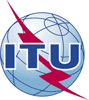 Всемирная ассамблея по стандартизации электросвязи (ВАСЭ-16)
Хаммамет, 25 октября – 3 ноября 2016 годаВсемирная ассамблея по стандартизации электросвязи (ВАСЭ-16)
Хаммамет, 25 октября – 3 ноября 2016 года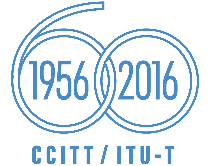 ПЛЕНАРНОЕ ЗАСЕДАНИЕПЛЕНАРНОЕ ЗАСЕДАНИЕДополнительный документ 18
к Документу 42-RДополнительный документ 18
к Документу 42-R10 октября 2016 года10 октября 2016 годаОригинал: английскийОригинал: английскийАдминистрации Африканского союза электросвязиАдминистрации Африканского союза электросвязиАдминистрации Африканского союза электросвязиАдминистрации Африканского союза электросвязиПРОЕКТ НОВОЙ РЕЗОЛЮЦИИ [AFCP-7] – СОДЕЙСТВИЕ РАЗВИТИЮ МОБИЛЬНЫХ ФИНАНСОВЫХ УСЛУГПРОЕКТ НОВОЙ РЕЗОЛЮЦИИ [AFCP-7] – СОДЕЙСТВИЕ РАЗВИТИЮ МОБИЛЬНЫХ ФИНАНСОВЫХ УСЛУГПРОЕКТ НОВОЙ РЕЗОЛЮЦИИ [AFCP-7] – СОДЕЙСТВИЕ РАЗВИТИЮ МОБИЛЬНЫХ ФИНАНСОВЫХ УСЛУГПРОЕКТ НОВОЙ РЕЗОЛЮЦИИ [AFCP-7] – СОДЕЙСТВИЕ РАЗВИТИЮ МОБИЛЬНЫХ ФИНАНСОВЫХ УСЛУГРезюме: